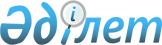 О мерах по ликвидации последствий чрезвычайной ситуации в городе Арысь Туркестанской областиПостановление Правительства Республики Казахстан от 27 июня 2019 года № 452
      В соответствии с пунктом 3 статьи 42 Бюджетного кодекса Республики Казахстан от 4 декабря 2008 года Правительство Республики Казахстан ПОСТАНОВЛЯЕТ:
      1. Рекомендовать акиматам областей, городов Нур-Султана, Алматы и Шымкента в установленном законодательством Республики Казахстан порядке рассмотреть вопрос приобретения товаров, работ и услуг для ликвидации последствий чрезвычайной ситуации в городе Арысь Туркестанской области за счет средств соответствующих местных бюджетов, предусмотренных на 2019 год.
      2. Настоящее постановление вводится в действие со дня его подписания.
					© 2012. РГП на ПХВ «Институт законодательства и правовой информации Республики Казахстан» Министерства юстиции Республики Казахстан
				
      Премьер-Министр
Республики Казахстан 

А. Мамин
